Департамент культуриВиконавчого органу Київської міської ради(Київської міської державної адміністрації)Публічна бібліотека імені Лесі Українки для дорослих м. Києва Сектор Інтернет-центр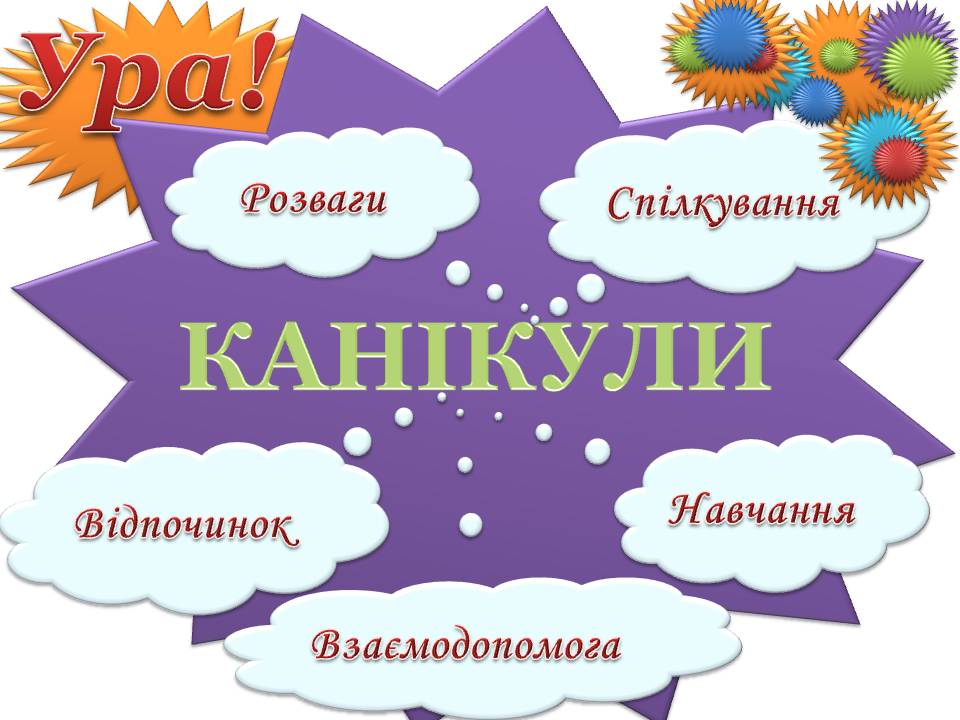 Вебліографічний  анотований список Київ, 2016http://maluk.in.ua/ – казки, пісні, розвиваючі ігри, програма для малювання;http://www.abetka-logopedka.org – вірші, чистомовки, ігри, кросворди, розваги, гуморески, жарти, дитячі забавлянки, приказки та прислів'я, українські пісні та вірші, художня і навчальна література;http://kazki-svitu.org.ua – улюблені казки багатьох поколінь з усього світу на українській мові;http://www.levko.info – ігри, лічилки, загадки, вірші, казки, аудіо- та відеоматеріалів, саморобки, розмальовки, кулінарні рецепти для малечі, матеріали про дитячі свята;http://abetka.ukrlife.org/ – абетки, казки, загадки, прислів’я, ігри;
http://www.zrobysama.com.ua – листівки, альбоми, скрапбукінг, декор, вишивки;http://www.clarastudio.tv/  – проекти мультимедійної студії  «Клара Студіо» – добрі, кумедні, дотепні, пізнавальні історії українською мовою;http://sonyashnik.com/ – розваги для дітей: книжки, аудіо, відео, ігри.
http://www.nosiki.cv.ua – матеріали для раннього розвитку дітей, кліпи з мультиків (пісеньки), книжки, журнали, казки від сучасних письменників, загадки та віршики на будь-які теми (також англійською);
http://natalyagurkina.ucoz.ua/ – Казки від Наталії Гуркіної для малечі і навіть для вагітних мам;http://kazkar.info/ – найкращі казки з усього світу, а також казки великих казкарів, таких як Шарль Перро, брати Грімм, Олександр Пушкін та Леся Українка.http://www.mousealphabet.com/ua/  «Мишеняткова абетка» – перша інтерактивна мобільна українська абетка у безкоштовному доступі, створена для вивчення українського алфавіту та правильного написання букв у формі гри;http://pustunchik.ua/ua – дитячий портал з безліччю ігор, майстер-класів, мультиків та фільмів; є дитячий чат;https://ukontent.wordpress.com – перелік творів найкращих дитячих літераторів – класиків та сучасників;http://www.angelyatko.com.ua – сайт дитячих журналів «Ангелятко» та «Ангеляткова наука»;http://fit4brain.com/4971 – наочна анімована модель Всесвіту;http://www.zefrank.com – малювання прямо на сторінці браузера. Ресурс англійською мовою;https://www.youtube.com/channel/UCEiSptaIS5XIFcGvQV12gMA/playlists – навчальні відео українською мовою для учнів початкової школи від БФ "Magneticone.org" (канал Youtube);https://www.youtube.com/channel/UCYEA0vxmjI8FynI4QRqf64g – розвиваючі мультфільми українською мовою (канал Youtube);https://www.youtube.com/channel/UCU60IvhW4AaProm65BNwbog/playlists – добірка мультиків англійською мовою (канал Youtube);https://www.youtube.com/channel/UChdUF2FVPpyFEYC2waOUrIA/playlists – добірка мультиків німецькою мовою (канал Youtube);www.primusanimation.com/  – розвиваючі пластилінові мультфільми для дітей віком до 8 років від студії Primus Animation;https://www.youtube.com/user/ukranimaua/featured – державна анімаційна студія «Укранімафільм»;http://abetka.ukrlife.org – цікаве  вивчення алфавіту, загадки, усмішки;http://kazki-svitu.org.ua – кращі казки світу;http://kazkar.at.ua  – аудіо-казки онлайн, цікаві ігри;http://zagadki.org.ua – спеціалізований сайт загадок за різними темами. Від фокусів – до ребусів;http://www.krylati.org –  сайт українського дитячого журналу «Крилаті»;http://slovogray.narod.ru – літературний сайт «Словограй» дитячого письменника Ігоря Січовика. Дитячі вірші, ігри, оповідання, казки, загадки, скоромовки, каламбури, дражнилки;http://posnayko.com.ua – сайт дитячого журналу «Пізнайко»;http://biblioigroteka.jimdo.com – ігрові інтерактивні завдання, ребуси, вікторини, кросворди;http://www.grani-t.com.ua– логічні ігри, кросворди від видавництва «Грані-Т»;www.trs-production.com/#!baby-video-channel/c1gap – мультимовний розважально-освітній youtube-канал для малюків та їх батьків;http://lesyakosmovska.at.ua – розвиваючі ігри, оповідання, казки, байки, мультики малятам, мамам і татам;http://kazkovy.com.ua – дитяча газета «Казковий вечір» для дбайливихбатьків та малят;http://dity.te.ua/korysni-internet-saity-dlia-ditey – сайт для батьків «Діти»;http://sharik.ua/ – повітряні кулі, все для свята, карнавалу, оформлення дитячого дня народження.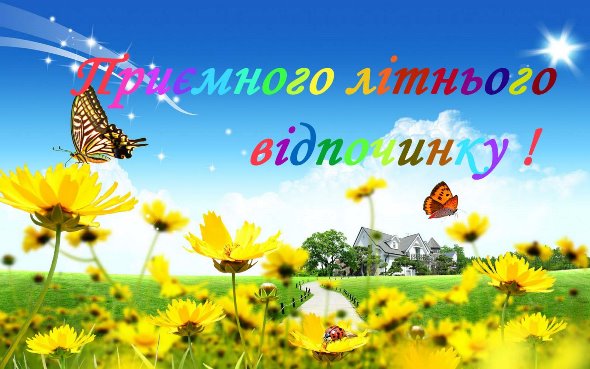 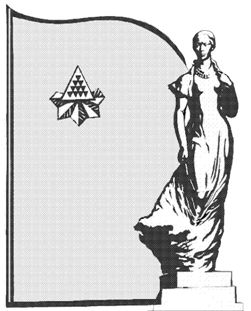     Публічна бібліотека імені Лесі Українки для дорослих м. Києвавул. Тургенєвська, 83/85Київ-50, 04050,Україна,тел.: 486-01-46Інтернет-центр тел.: (044) 486-03-13http://www.lukl.kiev.uaе-mail: weblib@ukr.netНавчальні, пізнавальні, ігрові ресурси для дітей дошкільного, шкільного віку та батьків: